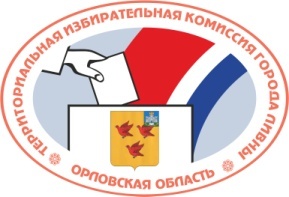 ОРЛОВСКАЯ ОБЛАСТЬТЕРРИТОРИАЛЬНАЯ ИЗБИРАТЕЛЬНАЯ КОМИССИЯГОРОДА ЛИВНЫРЕШЕНИЕ14 декабря 2016 г.								№1/5-6г. ЛивныОб избрании секретаря территориальной избирательной комиссии города ЛивныВ соответствии со статьей 28 Федерального закона от 12 июня 2002 года №67-ФЗ «Об основных гарантиях избирательных прав и права на участие в референдуме граждан Российской Федерации», статьей 70 Регламента территориальной избирательной комиссии города Ливны, утвержденного решением территориальной избирательной комиссии города Ливны от 9 июня 2014 года №88/498-5, и на основании протокола №3
от 14 декабря 2016 года счетной комиссии о результатах тайного голосования по выборам секретаря территориальной избирательной комиссии города Ливны территориальная избирательная комиссия города Ливны РЕШИЛА:1. Избрать секретарем территориальной избирательной комиссии города Ливны Кофанову Людмилу Ивановну.2. Разместить настоящее постановление на сайте территориальной избирательной комиссии города Ливны в информационно-телекоммуникационной сети «Интернет».Председатель ТИК							Н.Н. ГорюшкинаСекретарь ТИК								Л.И. Кофанова